„Wyprawka  - czyli co będzie potrzebne Twojemu dziecku w żłobku.”Ważne jest, by dziecko miało ze sobą coś własnego, co kojarzy mu się z domem, zapewnia komfort przebywania z dala od niego i rodziców.Prosimy rodziców o podpisanie wszystkich rzeczy przyniesionych do żłobkabuciki zmienne (dla dzieci chodzących) - podpisane,skarpetki dla niemowląt,dla niemowląt wskazana byłaby np. „ulubiona pieluszka”, tak aby dziecko w trudnych momentach mogło poczuć bliskość mamy,butelka lub kubek niekapek nadająca się do mycia i wyparzania w wysokich temperaturach – /podpisane/ jeśli dziecko używasmoczek z zapinką oraz pudełkiem (jeżeli dziecko używa),ulubiona przytulanka dziecka, jeżeli dziecko jest przyzwyczajone do zasypiania z nią,chusteczki nawilżające – 2 opakowania 1 x w miesiącu /podpisane/ ,chusteczki higieniczne wyciągane – 2 opakowania po 100 szt. 1 x w miesiącu /podpisane/,krem do pielęgnacji np. Bambino, Sudocrem, Alantan /podpisane/,pampersy /podpisane/ - z częstotliwością i w ilości umożliwiającej zapewnienie dziecku codziennej czystości,ubranka na zmianę – 3 komplety – bielizna, body, skarpetki, spodnie, koszulka itp. - wygodne /podpisane/ szczoteczka, pasta - dzieci, które będą myć ząbkikredki BAMBINO grube /podpisane/flamastry /podpisane/papier kolorowy A4klej w sztyfcieInne – w miarę potrzeb dziecka,Prosimy, aby przedmioty typu butelka, smoczek były nowe, nieużywane – pozostają one w żłobku, który dba o ich czystość i higienę.W związku z częstym pobytem na świeżym powietrzu, podczas ładnej pogody! prosimy o dostosowanie odzieży wierzchniej dziecka do aury, np. jeśli jest deszczowo, to nie polecamy bucików z odkrytymi palcami w czasie opadów śniegu – nieprzemakalny kombinezon; ubieramy dziecko na tzw. „cebulkę”,  itp. zasady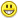 